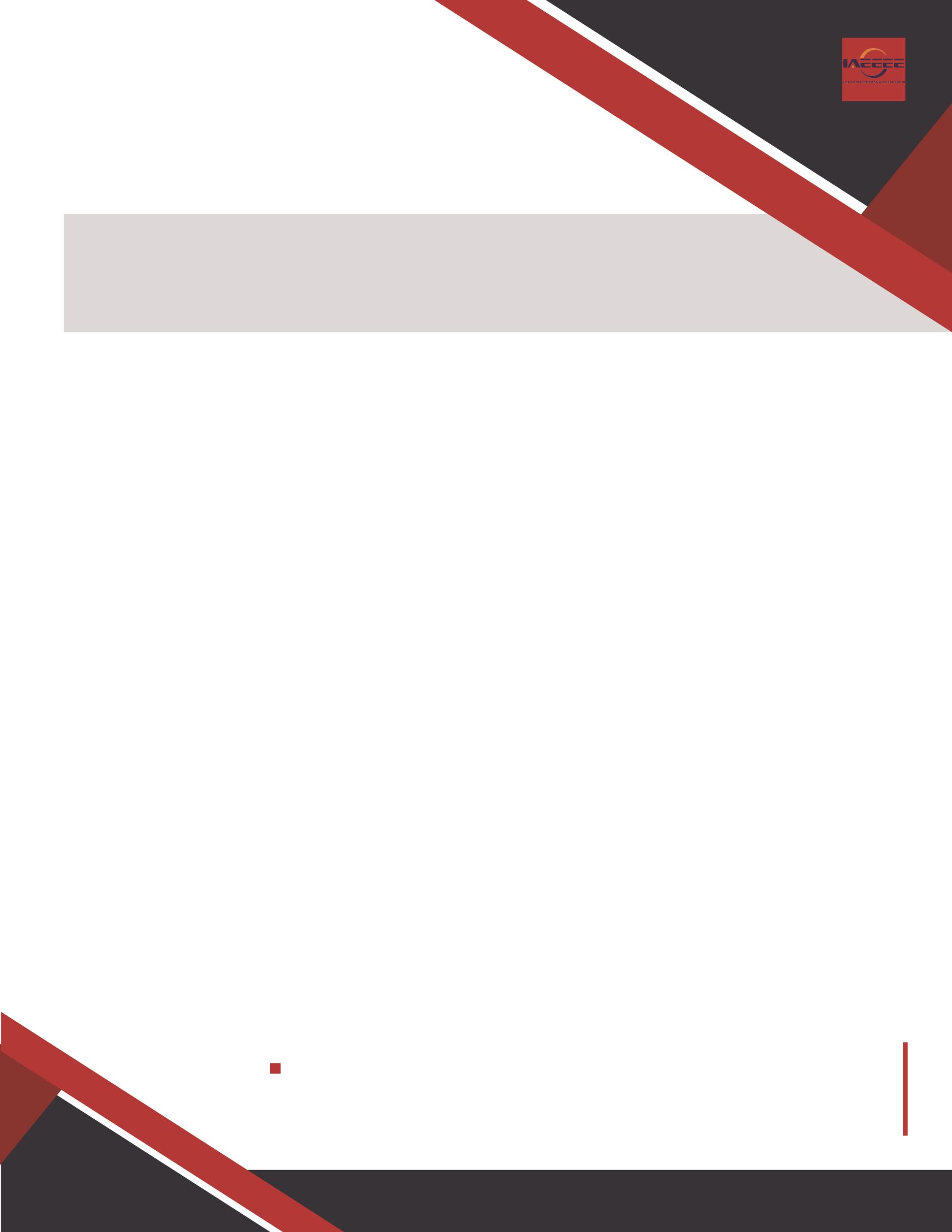 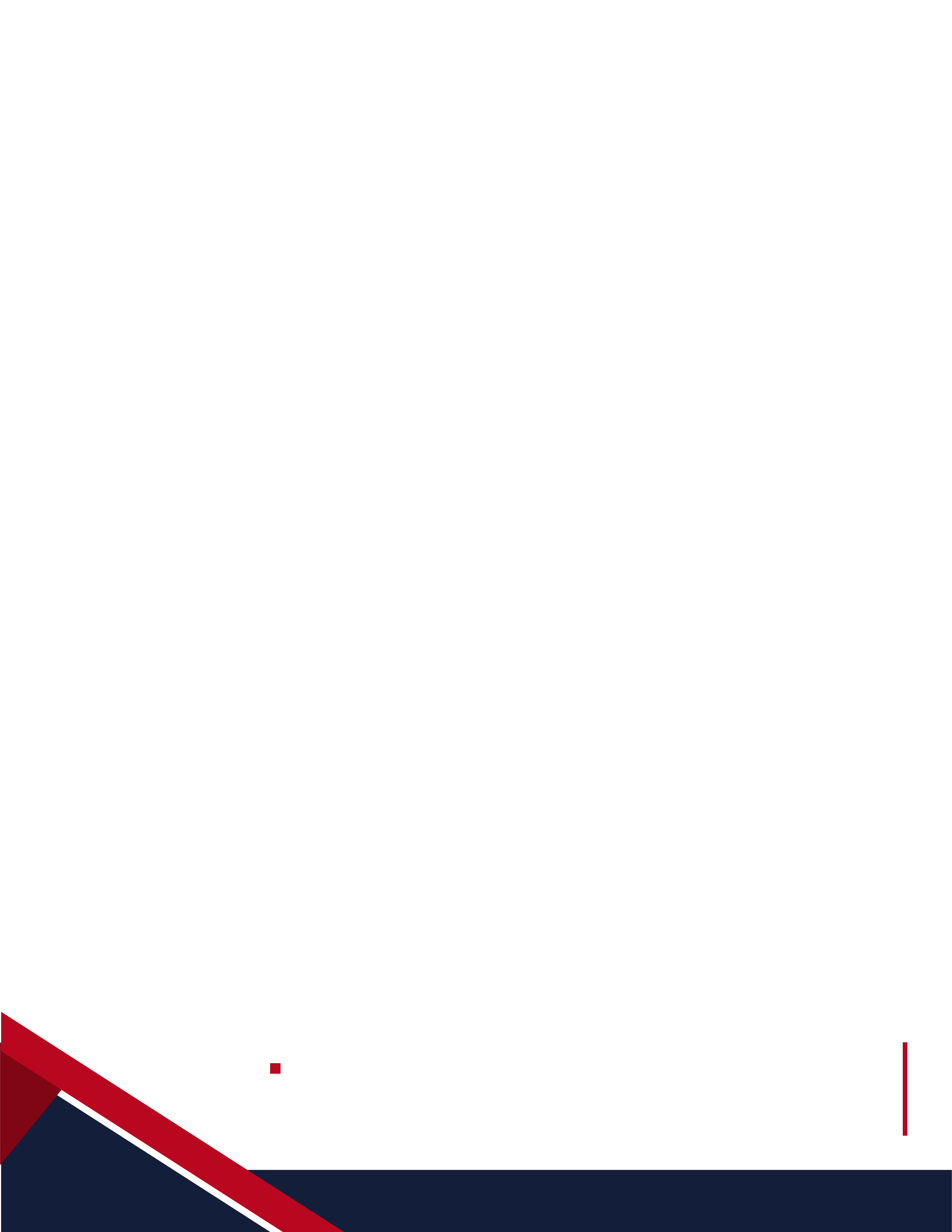 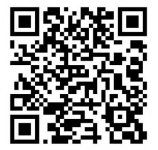 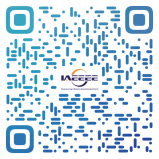 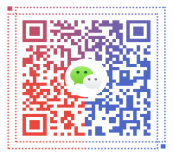    IAEEEE领英          IAEEEE会议公众号           微信咨询号ISEEIE 2024 组委会英国，莱斯特个人信息 (*必填项)个人信息 (*必填项)个人信息 (*必填项)个人信息 (*必填项)个人信息 (*必填项)个人信息 (*必填项)个人信息 (*必填项)个人信息 (*必填项)*职称教授 □副教授 □副教授 □助教 □助教 □Photo HerePhoto Here*职称博士 □先生 □先生 □女士 □女士 □Photo HerePhoto Here*职称讲师 □Ph.D 在读 □Ph.D 在读 □研究生 □研究生 □Photo HerePhoto Here*姓名Photo HerePhoto Here*单位Photo HerePhoto Here*国籍Photo HerePhoto Here*电话Photo HerePhoto Here*邮箱Photo HerePhoto Here*紧急联系人（文章备用联系人）(Name & Mobile)(Name & Mobile)(Name & Mobile)(Name & Mobile)(Name & Mobile)(Name & Mobile)(Name & Mobile)邮寄地址（纸质发票填写）用餐（现场会议）(9月27日)√午餐 □午餐 □晚餐 □晚餐 □饮食习惯√糖尿病餐 □糖尿病餐 □素食 □素食 □清真 □清真 □其它 □(请说明：    )特殊需求 (如有)论文信息论文信息论文信息论文信息论文信息论文信息论文信息论文信息论文信息论文信息论文信息论文信息*论文编号*页数*页数*超页*论文题目*作者（全部）*作者（全部）*现场参会*现场参会是 □是 □是 □是 □是 □是 □否 □否 □否 □否 □*汇报人*汇报人*报告展示形式√*报告展示形式√*报告展示形式√口头 □口头 □口头 □海报 □海报 □海报 □特殊说明（如有）：特殊说明（如有）：特殊说明（如有）：学生编号(仅限学生)学生编号(仅限学生)学生编号(仅限学生)学生编号(仅限学生)IAEEEE 会员编号(仅限会员)IAEEEE 会员编号(仅限会员)IAEEEE 会员编号(仅限会员)IAEEEE 会员编号(仅限会员)IAEEEE 会员编号(仅限会员)注：每篇文章应至少一名作者参加会议并做报告，其余作者可注册为听众进行参会，如因客观因素无法参会，需联系会务组进行申请，会务组将根据会议实际情况进行安排。注：每篇文章应至少一名作者参加会议并做报告，其余作者可注册为听众进行参会，如因客观因素无法参会，需联系会务组进行申请，会务组将根据会议实际情况进行安排。注：每篇文章应至少一名作者参加会议并做报告，其余作者可注册为听众进行参会，如因客观因素无法参会，需联系会务组进行申请，会务组将根据会议实际情况进行安排。注：每篇文章应至少一名作者参加会议并做报告，其余作者可注册为听众进行参会，如因客观因素无法参会，需联系会务组进行申请，会务组将根据会议实际情况进行安排。注：每篇文章应至少一名作者参加会议并做报告，其余作者可注册为听众进行参会，如因客观因素无法参会，需联系会务组进行申请，会务组将根据会议实际情况进行安排。注：每篇文章应至少一名作者参加会议并做报告，其余作者可注册为听众进行参会，如因客观因素无法参会，需联系会务组进行申请，会务组将根据会议实际情况进行安排。注：每篇文章应至少一名作者参加会议并做报告，其余作者可注册为听众进行参会，如因客观因素无法参会，需联系会务组进行申请，会务组将根据会议实际情况进行安排。注：每篇文章应至少一名作者参加会议并做报告，其余作者可注册为听众进行参会，如因客观因素无法参会，需联系会务组进行申请，会务组将根据会议实际情况进行安排。注：每篇文章应至少一名作者参加会议并做报告，其余作者可注册为听众进行参会，如因客观因素无法参会，需联系会务组进行申请，会务组将根据会议实际情况进行安排。注：每篇文章应至少一名作者参加会议并做报告，其余作者可注册为听众进行参会，如因客观因素无法参会，需联系会务组进行申请，会务组将根据会议实际情况进行安排。注：每篇文章应至少一名作者参加会议并做报告，其余作者可注册为听众进行参会，如因客观因素无法参会，需联系会务组进行申请，会务组将根据会议实际情况进行安排。注：每篇文章应至少一名作者参加会议并做报告，其余作者可注册为听众进行参会，如因客观因素无法参会，需联系会务组进行申请，会务组将根据会议实际情况进行安排。注册费用 (人民币)注册费用 (人民币)注册费用 (人民币)注册费用 (人民币)注册费用 (人民币)注册费用 (人民币)注册费用 (人民币)注册费用 (人民币)注册费用 (人民币)现场会议现场会议现场会议现场会议现场会议现场会议现场会议现场会议现场会议投稿类别类目早注册(至2024年5月26日)早注册(至2024年5月26日)早注册(至2024年5月26日)常规注册常规注册现场注册(9月26-28日)您的选择全稿会员作者CNY 3700CNY 3700CNY 3700CNY 4100CNY 4100CNY 4400全稿普通作者CNY 4050CNY 4050CNY 4050CNY 4400CNY 4400CNY 4700全稿学生/委员会作者CNY 3600CNY 3600CNY 3600CNY 3900CNY 3900CNY 4300摘要会员作者CNY 3000CNY 3000CNY 3000CNY 3400CNY 3400CNY 3700摘要普通作者CNY 3200CNY 3200CNY 3200CNY 3500CNY 3500CNY 3850摘要学生/委员会作者CNY 2800CNY 2800CNY 2800CNY 3200CNY 3200CNY 3500听众/共同作者2400元/人2400元/人2400元/人2400元/人2400元/人2400元/人2400元/人类目其他其他其他其他其他其他其他您的选择超页（每页）350元/页350元/页论文翻译服务论文翻译服务700元/千字700元/千字同一作者发表多篇文章2400元/篇2400元/篇论文排版服务论文排版服务150元/次150元/次额外餐券350元/张350元/张海报设计海报设计200元/次200元/次纸质论文集黑白400元/本彩印600元/本黑白400元/本彩印600元/本海报打印与邮寄海报打印与邮寄200元/次200元/次论文查重200元/次200元/次检索证明检索证明200元/篇200元/篇论文降重150元/千字150元/千字参观实验室参观实验室待定待定论文润色500元/千字500元/千字城市观光/社交活动（自费）城市观光/社交活动（自费）待定待定·Notice·文章建议5-14页（不得少于4页），超过5页数需要缴纳超页费。·所有注册文章将在线出版在会议论文集中。·因个人原因导致不能现场参会或文章无法出版时，注册费将不予退还且会务组将不承担任何补偿或退款责任。·因自然灾害、战争、罢工、流行病或其他不受会务组控制的因素造成会议（直接或间接）延迟或取消，会务组不承担任何责任，并有权自行选择更改会议举办时间、地点及形式（线上或线下）。·取消政策：退款申请需在会前由文字形式发至邮箱 info@iseeie.org, 并将按照官网退款政策进行处理退款（https://www.iseeie.org/reg.html）。此外， 每笔退款申请IAEEEE将会收取100美元的服务费用。·我们的缴费系统不会收取任何与注册无关的额外费用，但是使用信用卡支付美金的参会者可能被您方银行收取一定的汇率兑换手续费。·全文注册费用为打包价，包含 (仅线下参会作者)：出版费用+会议费用+餐饮费+会议文件与资料袋（限线下会议）。·摘要和听众注册费用为打包价，包含（仅线下参会作者）：会议费用+餐饮费+会议文件与资料袋（限线下会议）。·Notice·文章建议5-14页（不得少于4页），超过5页数需要缴纳超页费。·所有注册文章将在线出版在会议论文集中。·因个人原因导致不能现场参会或文章无法出版时，注册费将不予退还且会务组将不承担任何补偿或退款责任。·因自然灾害、战争、罢工、流行病或其他不受会务组控制的因素造成会议（直接或间接）延迟或取消，会务组不承担任何责任，并有权自行选择更改会议举办时间、地点及形式（线上或线下）。·取消政策：退款申请需在会前由文字形式发至邮箱 info@iseeie.org, 并将按照官网退款政策进行处理退款（https://www.iseeie.org/reg.html）。此外， 每笔退款申请IAEEEE将会收取100美元的服务费用。·我们的缴费系统不会收取任何与注册无关的额外费用，但是使用信用卡支付美金的参会者可能被您方银行收取一定的汇率兑换手续费。·全文注册费用为打包价，包含 (仅线下参会作者)：出版费用+会议费用+餐饮费+会议文件与资料袋（限线下会议）。·摘要和听众注册费用为打包价，包含（仅线下参会作者）：会议费用+餐饮费+会议文件与资料袋（限线下会议）。·Notice·文章建议5-14页（不得少于4页），超过5页数需要缴纳超页费。·所有注册文章将在线出版在会议论文集中。·因个人原因导致不能现场参会或文章无法出版时，注册费将不予退还且会务组将不承担任何补偿或退款责任。·因自然灾害、战争、罢工、流行病或其他不受会务组控制的因素造成会议（直接或间接）延迟或取消，会务组不承担任何责任，并有权自行选择更改会议举办时间、地点及形式（线上或线下）。·取消政策：退款申请需在会前由文字形式发至邮箱 info@iseeie.org, 并将按照官网退款政策进行处理退款（https://www.iseeie.org/reg.html）。此外， 每笔退款申请IAEEEE将会收取100美元的服务费用。·我们的缴费系统不会收取任何与注册无关的额外费用，但是使用信用卡支付美金的参会者可能被您方银行收取一定的汇率兑换手续费。·全文注册费用为打包价，包含 (仅线下参会作者)：出版费用+会议费用+餐饮费+会议文件与资料袋（限线下会议）。·摘要和听众注册费用为打包价，包含（仅线下参会作者）：会议费用+餐饮费+会议文件与资料袋（限线下会议）。·Notice·文章建议5-14页（不得少于4页），超过5页数需要缴纳超页费。·所有注册文章将在线出版在会议论文集中。·因个人原因导致不能现场参会或文章无法出版时，注册费将不予退还且会务组将不承担任何补偿或退款责任。·因自然灾害、战争、罢工、流行病或其他不受会务组控制的因素造成会议（直接或间接）延迟或取消，会务组不承担任何责任，并有权自行选择更改会议举办时间、地点及形式（线上或线下）。·取消政策：退款申请需在会前由文字形式发至邮箱 info@iseeie.org, 并将按照官网退款政策进行处理退款（https://www.iseeie.org/reg.html）。此外， 每笔退款申请IAEEEE将会收取100美元的服务费用。·我们的缴费系统不会收取任何与注册无关的额外费用，但是使用信用卡支付美金的参会者可能被您方银行收取一定的汇率兑换手续费。·全文注册费用为打包价，包含 (仅线下参会作者)：出版费用+会议费用+餐饮费+会议文件与资料袋（限线下会议）。·摘要和听众注册费用为打包价，包含（仅线下参会作者）：会议费用+餐饮费+会议文件与资料袋（限线下会议）。·Notice·文章建议5-14页（不得少于4页），超过5页数需要缴纳超页费。·所有注册文章将在线出版在会议论文集中。·因个人原因导致不能现场参会或文章无法出版时，注册费将不予退还且会务组将不承担任何补偿或退款责任。·因自然灾害、战争、罢工、流行病或其他不受会务组控制的因素造成会议（直接或间接）延迟或取消，会务组不承担任何责任，并有权自行选择更改会议举办时间、地点及形式（线上或线下）。·取消政策：退款申请需在会前由文字形式发至邮箱 info@iseeie.org, 并将按照官网退款政策进行处理退款（https://www.iseeie.org/reg.html）。此外， 每笔退款申请IAEEEE将会收取100美元的服务费用。·我们的缴费系统不会收取任何与注册无关的额外费用，但是使用信用卡支付美金的参会者可能被您方银行收取一定的汇率兑换手续费。·全文注册费用为打包价，包含 (仅线下参会作者)：出版费用+会议费用+餐饮费+会议文件与资料袋（限线下会议）。·摘要和听众注册费用为打包价，包含（仅线下参会作者）：会议费用+餐饮费+会议文件与资料袋（限线下会议）。·Notice·文章建议5-14页（不得少于4页），超过5页数需要缴纳超页费。·所有注册文章将在线出版在会议论文集中。·因个人原因导致不能现场参会或文章无法出版时，注册费将不予退还且会务组将不承担任何补偿或退款责任。·因自然灾害、战争、罢工、流行病或其他不受会务组控制的因素造成会议（直接或间接）延迟或取消，会务组不承担任何责任，并有权自行选择更改会议举办时间、地点及形式（线上或线下）。·取消政策：退款申请需在会前由文字形式发至邮箱 info@iseeie.org, 并将按照官网退款政策进行处理退款（https://www.iseeie.org/reg.html）。此外， 每笔退款申请IAEEEE将会收取100美元的服务费用。·我们的缴费系统不会收取任何与注册无关的额外费用，但是使用信用卡支付美金的参会者可能被您方银行收取一定的汇率兑换手续费。·全文注册费用为打包价，包含 (仅线下参会作者)：出版费用+会议费用+餐饮费+会议文件与资料袋（限线下会议）。·摘要和听众注册费用为打包价，包含（仅线下参会作者）：会议费用+餐饮费+会议文件与资料袋（限线下会议）。·Notice·文章建议5-14页（不得少于4页），超过5页数需要缴纳超页费。·所有注册文章将在线出版在会议论文集中。·因个人原因导致不能现场参会或文章无法出版时，注册费将不予退还且会务组将不承担任何补偿或退款责任。·因自然灾害、战争、罢工、流行病或其他不受会务组控制的因素造成会议（直接或间接）延迟或取消，会务组不承担任何责任，并有权自行选择更改会议举办时间、地点及形式（线上或线下）。·取消政策：退款申请需在会前由文字形式发至邮箱 info@iseeie.org, 并将按照官网退款政策进行处理退款（https://www.iseeie.org/reg.html）。此外， 每笔退款申请IAEEEE将会收取100美元的服务费用。·我们的缴费系统不会收取任何与注册无关的额外费用，但是使用信用卡支付美金的参会者可能被您方银行收取一定的汇率兑换手续费。·全文注册费用为打包价，包含 (仅线下参会作者)：出版费用+会议费用+餐饮费+会议文件与资料袋（限线下会议）。·摘要和听众注册费用为打包价，包含（仅线下参会作者）：会议费用+餐饮费+会议文件与资料袋（限线下会议）。·Notice·文章建议5-14页（不得少于4页），超过5页数需要缴纳超页费。·所有注册文章将在线出版在会议论文集中。·因个人原因导致不能现场参会或文章无法出版时，注册费将不予退还且会务组将不承担任何补偿或退款责任。·因自然灾害、战争、罢工、流行病或其他不受会务组控制的因素造成会议（直接或间接）延迟或取消，会务组不承担任何责任，并有权自行选择更改会议举办时间、地点及形式（线上或线下）。·取消政策：退款申请需在会前由文字形式发至邮箱 info@iseeie.org, 并将按照官网退款政策进行处理退款（https://www.iseeie.org/reg.html）。此外， 每笔退款申请IAEEEE将会收取100美元的服务费用。·我们的缴费系统不会收取任何与注册无关的额外费用，但是使用信用卡支付美金的参会者可能被您方银行收取一定的汇率兑换手续费。·全文注册费用为打包价，包含 (仅线下参会作者)：出版费用+会议费用+餐饮费+会议文件与资料袋（限线下会议）。·摘要和听众注册费用为打包价，包含（仅线下参会作者）：会议费用+餐饮费+会议文件与资料袋（限线下会议）。·Notice·文章建议5-14页（不得少于4页），超过5页数需要缴纳超页费。·所有注册文章将在线出版在会议论文集中。·因个人原因导致不能现场参会或文章无法出版时，注册费将不予退还且会务组将不承担任何补偿或退款责任。·因自然灾害、战争、罢工、流行病或其他不受会务组控制的因素造成会议（直接或间接）延迟或取消，会务组不承担任何责任，并有权自行选择更改会议举办时间、地点及形式（线上或线下）。·取消政策：退款申请需在会前由文字形式发至邮箱 info@iseeie.org, 并将按照官网退款政策进行处理退款（https://www.iseeie.org/reg.html）。此外， 每笔退款申请IAEEEE将会收取100美元的服务费用。·我们的缴费系统不会收取任何与注册无关的额外费用，但是使用信用卡支付美金的参会者可能被您方银行收取一定的汇率兑换手续费。·全文注册费用为打包价，包含 (仅线下参会作者)：出版费用+会议费用+餐饮费+会议文件与资料袋（限线下会议）。·摘要和听众注册费用为打包价，包含（仅线下参会作者）：会议费用+餐饮费+会议文件与资料袋（限线下会议）。支付信息支付信息支付信息支付信息支付信息支付信息支付信息支付信息支付信息支付信息方式一：线上支付链接(*仅限VISA /Master卡（仅支持境外发卡行发行的信用卡支付与国内银联卡、公务卡支付）。 无手续费, 请核实金额后再支付): 方式一：线上支付链接(*仅限VISA /Master卡（仅支持境外发卡行发行的信用卡支付与国内银联卡、公务卡支付）。 无手续费, 请核实金额后再支付): 方式一：线上支付链接(*仅限VISA /Master卡（仅支持境外发卡行发行的信用卡支付与国内银联卡、公务卡支付）。 无手续费, 请核实金额后再支付): 方式一：线上支付链接(*仅限VISA /Master卡（仅支持境外发卡行发行的信用卡支付与国内银联卡、公务卡支付）。 无手续费, 请核实金额后再支付): 方式一：线上支付链接(*仅限VISA /Master卡（仅支持境外发卡行发行的信用卡支付与国内银联卡、公务卡支付）。 无手续费, 请核实金额后再支付): 方式一：线上支付链接(*仅限VISA /Master卡（仅支持境外发卡行发行的信用卡支付与国内银联卡、公务卡支付）。 无手续费, 请核实金额后再支付): 方式一：线上支付链接(*仅限VISA /Master卡（仅支持境外发卡行发行的信用卡支付与国内银联卡、公务卡支付）。 无手续费, 请核实金额后再支付): 方式一：线上支付链接(*仅限VISA /Master卡（仅支持境外发卡行发行的信用卡支付与国内银联卡、公务卡支付）。 无手续费, 请核实金额后再支付): 方式一：线上支付链接(*仅限VISA /Master卡（仅支持境外发卡行发行的信用卡支付与国内银联卡、公务卡支付）。 无手续费, 请核实金额后再支付): 方式一：线上支付链接(*仅限VISA /Master卡（仅支持境外发卡行发行的信用卡支付与国内银联卡、公务卡支付）。 无手续费, 请核实金额后再支付): https://meeting.yizhifubj.com/web/index.action?meetingId=573 https://meeting.yizhifubj.com/web/index.action?meetingId=573 https://meeting.yizhifubj.com/web/index.action?meetingId=573 https://meeting.yizhifubj.com/web/index.action?meetingId=573 https://meeting.yizhifubj.com/web/index.action?meetingId=573 https://meeting.yizhifubj.com/web/index.action?meetingId=573 https://meeting.yizhifubj.com/web/index.action?meetingId=573 https://meeting.yizhifubj.com/web/index.action?meetingId=573 https://meeting.yizhifubj.com/web/index.action?meetingId=573 https://meeting.yizhifubj.com/web/index.action?meetingId=573 请在支付后填写您支付时填入的邮箱与订单确认号请在支付后填写您支付时填入的邮箱与订单确认号请在支付后填写您支付时填入的邮箱与订单确认号请在支付后填写您支付时填入的邮箱与订单确认号请在支付后填写您支付时填入的邮箱与订单确认号请在支付后填写您支付时填入的邮箱与订单确认号请在支付后填写您支付时填入的邮箱与订单确认号请在支付后填写您支付时填入的邮箱与订单确认号请在支付后填写您支付时填入的邮箱与订单确认号请在支付后填写您支付时填入的邮箱与订单确认号邮箱:确认号码:确认号码:*使用同一邮件支付多笔款项可能会被系统拦截，若涉及分批缴费、补缴等二次支付，请使用不同邮箱地址。*使用同一邮件支付多笔款项可能会被系统拦截，若涉及分批缴费、补缴等二次支付，请使用不同邮箱地址。*使用同一邮件支付多笔款项可能会被系统拦截，若涉及分批缴费、补缴等二次支付，请使用不同邮箱地址。*使用同一邮件支付多笔款项可能会被系统拦截，若涉及分批缴费、补缴等二次支付，请使用不同邮箱地址。*使用同一邮件支付多笔款项可能会被系统拦截，若涉及分批缴费、补缴等二次支付，请使用不同邮箱地址。*使用同一邮件支付多笔款项可能会被系统拦截，若涉及分批缴费、补缴等二次支付，请使用不同邮箱地址。*使用同一邮件支付多笔款项可能会被系统拦截，若涉及分批缴费、补缴等二次支付，请使用不同邮箱地址。*使用同一邮件支付多笔款项可能会被系统拦截，若涉及分批缴费、补缴等二次支付，请使用不同邮箱地址。*使用同一邮件支付多笔款项可能会被系统拦截，若涉及分批缴费、补缴等二次支付，请使用不同邮箱地址。*使用同一邮件支付多笔款项可能会被系统拦截，若涉及分批缴费、补缴等二次支付，请使用不同邮箱地址。方式二：银行转账（请将款项支付到会议指定代收单位，如下） 方式二：银行转账（请将款项支付到会议指定代收单位，如下） 方式二：银行转账（请将款项支付到会议指定代收单位，如下） 方式二：银行转账（请将款项支付到会议指定代收单位，如下） 方式二：银行转账（请将款项支付到会议指定代收单位，如下） 方式二：银行转账（请将款项支付到会议指定代收单位，如下） 方式二：银行转账（请将款项支付到会议指定代收单位，如下） 方式二：银行转账（请将款项支付到会议指定代收单位，如下） 方式二：银行转账（请将款项支付到会议指定代收单位，如下） 方式二：银行转账（请将款项支付到会议指定代收单位，如下） 付款人姓名：付款人姓名：付款人姓名：付款人姓名：付款日期：付款日期：付款日期：付款日期：付款金额及明细构成：付款金额及明细构成：账户一：公司账户账户一：公司账户账户一：公司账户账户一：公司账户账户一：公司账户账户一：公司账户账户一：公司账户账户一：公司账户账户一：公司账户账户一：公司账户账户名: 成都伏尔沃德信息技术有限公司账户名: 成都伏尔沃德信息技术有限公司账户名: 成都伏尔沃德信息技术有限公司账户名: 成都伏尔沃德信息技术有限公司账户名: 成都伏尔沃德信息技术有限公司账户名: 成都伏尔沃德信息技术有限公司账户名: 成都伏尔沃德信息技术有限公司账户名: 成都伏尔沃德信息技术有限公司账户名: 成都伏尔沃德信息技术有限公司账户名: 成都伏尔沃德信息技术有限公司账号	: 122625435544账号	: 122625435544账号	: 122625435544账号	: 122625435544账号	: 122625435544账号	: 122625435544账号	: 122625435544账号	: 122625435544账号	: 122625435544账号	: 122625435544开户行信息: 中国银行股份有限公司四川省分行开户行信息: 中国银行股份有限公司四川省分行开户行信息: 中国银行股份有限公司四川省分行开户行信息: 中国银行股份有限公司四川省分行开户行信息: 中国银行股份有限公司四川省分行开户行信息: 中国银行股份有限公司四川省分行开户行信息: 中国银行股份有限公司四川省分行开户行信息: 中国银行股份有限公司四川省分行开户行信息: 中国银行股份有限公司四川省分行开户行信息: 中国银行股份有限公司四川省分行联行号:104651003017联行号:104651003017联行号:104651003017联行号:104651003017联行号:104651003017联行号:104651003017联行号:104651003017联行号:104651003017联行号:104651003017联行号:104651003017账户二：个人账户：（该支付方式仅支持网银汇款，不支持支付宝和微信转账）账户二：个人账户：（该支付方式仅支持网银汇款，不支持支付宝和微信转账）账户二：个人账户：（该支付方式仅支持网银汇款，不支持支付宝和微信转账）账户二：个人账户：（该支付方式仅支持网银汇款，不支持支付宝和微信转账）账户二：个人账户：（该支付方式仅支持网银汇款，不支持支付宝和微信转账）账户二：个人账户：（该支付方式仅支持网银汇款，不支持支付宝和微信转账）账户二：个人账户：（该支付方式仅支持网银汇款，不支持支付宝和微信转账）账户二：个人账户：（该支付方式仅支持网银汇款，不支持支付宝和微信转账）账户二：个人账户：（该支付方式仅支持网银汇款，不支持支付宝和微信转账）账户二：个人账户：（该支付方式仅支持网银汇款，不支持支付宝和微信转账）账户名: 徐洁账户名: 徐洁账户名: 徐洁账户名: 徐洁账户名: 徐洁账户名: 徐洁账户名: 徐洁账户名: 徐洁账户名: 徐洁账户名: 徐洁账号	: 6212264402004521708账号	: 6212264402004521708账号	: 6212264402004521708账号	: 6212264402004521708账号	: 6212264402004521708账号	: 6212264402004521708账号	: 6212264402004521708账号	: 6212264402004521708账号	: 6212264402004521708账号	: 6212264402004521708开户行信息: 中国工商银行成都草市支行营业室开户行信息: 中国工商银行成都草市支行营业室开户行信息: 中国工商银行成都草市支行营业室开户行信息: 中国工商银行成都草市支行营业室开户行信息: 中国工商银行成都草市支行营业室开户行信息: 中国工商银行成都草市支行营业室开户行信息: 中国工商银行成都草市支行营业室开户行信息: 中国工商银行成都草市支行营业室开户行信息: 中国工商银行成都草市支行营业室开户行信息: 中国工商银行成都草市支行营业室注意：·单位汇款（公对公）请支付至账户一：公司账户·个人汇款（私对私）请支付至账户二：个人账户·请保留好银行汇款凭证，并将扫描件连同其他注册文件一起提交。如果您是通过网银转账，请将转账成功后的交易明细截图，该截图可作为汇款凭证。·若私人需要转账到公司账户，请务必在汇款时备注自己的开票单位。否则将影响开具发票。注意：·单位汇款（公对公）请支付至账户一：公司账户·个人汇款（私对私）请支付至账户二：个人账户·请保留好银行汇款凭证，并将扫描件连同其他注册文件一起提交。如果您是通过网银转账，请将转账成功后的交易明细截图，该截图可作为汇款凭证。·若私人需要转账到公司账户，请务必在汇款时备注自己的开票单位。否则将影响开具发票。注意：·单位汇款（公对公）请支付至账户一：公司账户·个人汇款（私对私）请支付至账户二：个人账户·请保留好银行汇款凭证，并将扫描件连同其他注册文件一起提交。如果您是通过网银转账，请将转账成功后的交易明细截图，该截图可作为汇款凭证。·若私人需要转账到公司账户，请务必在汇款时备注自己的开票单位。否则将影响开具发票。注意：·单位汇款（公对公）请支付至账户一：公司账户·个人汇款（私对私）请支付至账户二：个人账户·请保留好银行汇款凭证，并将扫描件连同其他注册文件一起提交。如果您是通过网银转账，请将转账成功后的交易明细截图，该截图可作为汇款凭证。·若私人需要转账到公司账户，请务必在汇款时备注自己的开票单位。否则将影响开具发票。注意：·单位汇款（公对公）请支付至账户一：公司账户·个人汇款（私对私）请支付至账户二：个人账户·请保留好银行汇款凭证，并将扫描件连同其他注册文件一起提交。如果您是通过网银转账，请将转账成功后的交易明细截图，该截图可作为汇款凭证。·若私人需要转账到公司账户，请务必在汇款时备注自己的开票单位。否则将影响开具发票。注意：·单位汇款（公对公）请支付至账户一：公司账户·个人汇款（私对私）请支付至账户二：个人账户·请保留好银行汇款凭证，并将扫描件连同其他注册文件一起提交。如果您是通过网银转账，请将转账成功后的交易明细截图，该截图可作为汇款凭证。·若私人需要转账到公司账户，请务必在汇款时备注自己的开票单位。否则将影响开具发票。注意：·单位汇款（公对公）请支付至账户一：公司账户·个人汇款（私对私）请支付至账户二：个人账户·请保留好银行汇款凭证，并将扫描件连同其他注册文件一起提交。如果您是通过网银转账，请将转账成功后的交易明细截图，该截图可作为汇款凭证。·若私人需要转账到公司账户，请务必在汇款时备注自己的开票单位。否则将影响开具发票。注意：·单位汇款（公对公）请支付至账户一：公司账户·个人汇款（私对私）请支付至账户二：个人账户·请保留好银行汇款凭证，并将扫描件连同其他注册文件一起提交。如果您是通过网银转账，请将转账成功后的交易明细截图，该截图可作为汇款凭证。·若私人需要转账到公司账户，请务必在汇款时备注自己的开票单位。否则将影响开具发票。注意：·单位汇款（公对公）请支付至账户一：公司账户·个人汇款（私对私）请支付至账户二：个人账户·请保留好银行汇款凭证，并将扫描件连同其他注册文件一起提交。如果您是通过网银转账，请将转账成功后的交易明细截图，该截图可作为汇款凭证。·若私人需要转账到公司账户，请务必在汇款时备注自己的开票单位。否则将影响开具发票。注意：·单位汇款（公对公）请支付至账户一：公司账户·个人汇款（私对私）请支付至账户二：个人账户·请保留好银行汇款凭证，并将扫描件连同其他注册文件一起提交。如果您是通过网银转账，请将转账成功后的交易明细截图，该截图可作为汇款凭证。·若私人需要转账到公司账户，请务必在汇款时备注自己的开票单位。否则将影响开具发票。发票信息发票信息发票信息发票信息发票信息发票信息发票信息发票信息发票信息发票信息□电子发票-普通增值税发票（推荐）□电子发票-普通增值税发票（推荐）□电子发票-普通增值税发票（推荐）□电子发票-普通增值税发票（推荐）□电子发票-普通增值税发票（推荐）□电子发票-普通增值税发票（推荐）□电子发票-增值税专用发票（需额外缴纳1%税点）□电子发票-增值税专用发票（需额外缴纳1%税点）□电子发票-增值税专用发票（需额外缴纳1%税点）□电子发票-增值税专用发票（需额外缴纳1%税点）发票抬头：发票抬头：发票抬头：发票抬头：发票抬头：发票抬头：发票抬头：发票抬头：发票抬头：发票抬头：纳税人识别号：纳税人识别号：纳税人识别号：纳税人识别号：纳税人识别号：纳税人识别号：纳税人识别号：纳税人识别号：纳税人识别号：纳税人识别号：发票项目（四选一）：       发票项目（四选一）：       发票项目（四选一）：       □会议注册费□会议注册费□论文注册费□论文注册费□注册费□注册费□版面费单位地址、电话（专票填写）：单位地址、电话（专票填写）：单位地址、电话（专票填写）：单位地址、电话（专票填写）：单位地址、电话（专票填写）：单位地址、电话（专票填写）：单位地址、电话（专票填写）：单位地址、电话（专票填写）：单位地址、电话（专票填写）：单位地址、电话（专票填写）：单位开户行及账号（专票填写）：单位开户行及账号（专票填写）：单位开户行及账号（专票填写）：单位开户行及账号（专票填写）：单位开户行及账号（专票填写）：单位开户行及账号（专票填写）：单位开户行及账号（专票填写）：单位开户行及账号（专票填写）：单位开户行及账号（专票填写）：单位开户行及账号（专票填写）：英文国际收据抬头/英文形式发票：（个人姓名或单位名称，英文）英文国际收据抬头/英文形式发票：（个人姓名或单位名称，英文）英文国际收据抬头/英文形式发票：（个人姓名或单位名称，英文）英文国际收据抬头/英文形式发票：（个人姓名或单位名称，英文）英文国际收据抬头/英文形式发票：（个人姓名或单位名称，英文）英文国际收据抬头/英文形式发票：（个人姓名或单位名称，英文）英文国际收据抬头/英文形式发票：（个人姓名或单位名称，英文）英文国际收据抬头/英文形式发票：（个人姓名或单位名称，英文）英文国际收据抬头/英文形式发票：（个人姓名或单位名称，英文）英文国际收据抬头/英文形式发票：（个人姓名或单位名称，英文）注意：·发票一经开具，不能更改，如需更改则需缴纳10%的手续费。·会议发票将在会后统一处理，如有特殊需求，请邮件单独告知。·温馨提醒：现在全面使用电子发票，不再使用纸质发票。·如需增值税专用发票，需在注册金额基础上多交1%的税点。另请填写“单位地址、电话、发票邮寄地址”及“单位开户行及账号”。若为增值税普通发票，则无需填写。注意：·发票一经开具，不能更改，如需更改则需缴纳10%的手续费。·会议发票将在会后统一处理，如有特殊需求，请邮件单独告知。·温馨提醒：现在全面使用电子发票，不再使用纸质发票。·如需增值税专用发票，需在注册金额基础上多交1%的税点。另请填写“单位地址、电话、发票邮寄地址”及“单位开户行及账号”。若为增值税普通发票，则无需填写。注意：·发票一经开具，不能更改，如需更改则需缴纳10%的手续费。·会议发票将在会后统一处理，如有特殊需求，请邮件单独告知。·温馨提醒：现在全面使用电子发票，不再使用纸质发票。·如需增值税专用发票，需在注册金额基础上多交1%的税点。另请填写“单位地址、电话、发票邮寄地址”及“单位开户行及账号”。若为增值税普通发票，则无需填写。注意：·发票一经开具，不能更改，如需更改则需缴纳10%的手续费。·会议发票将在会后统一处理，如有特殊需求，请邮件单独告知。·温馨提醒：现在全面使用电子发票，不再使用纸质发票。·如需增值税专用发票，需在注册金额基础上多交1%的税点。另请填写“单位地址、电话、发票邮寄地址”及“单位开户行及账号”。若为增值税普通发票，则无需填写。注意：·发票一经开具，不能更改，如需更改则需缴纳10%的手续费。·会议发票将在会后统一处理，如有特殊需求，请邮件单独告知。·温馨提醒：现在全面使用电子发票，不再使用纸质发票。·如需增值税专用发票，需在注册金额基础上多交1%的税点。另请填写“单位地址、电话、发票邮寄地址”及“单位开户行及账号”。若为增值税普通发票，则无需填写。注意：·发票一经开具，不能更改，如需更改则需缴纳10%的手续费。·会议发票将在会后统一处理，如有特殊需求，请邮件单独告知。·温馨提醒：现在全面使用电子发票，不再使用纸质发票。·如需增值税专用发票，需在注册金额基础上多交1%的税点。另请填写“单位地址、电话、发票邮寄地址”及“单位开户行及账号”。若为增值税普通发票，则无需填写。注意：·发票一经开具，不能更改，如需更改则需缴纳10%的手续费。·会议发票将在会后统一处理，如有特殊需求，请邮件单独告知。·温馨提醒：现在全面使用电子发票，不再使用纸质发票。·如需增值税专用发票，需在注册金额基础上多交1%的税点。另请填写“单位地址、电话、发票邮寄地址”及“单位开户行及账号”。若为增值税普通发票，则无需填写。注意：·发票一经开具，不能更改，如需更改则需缴纳10%的手续费。·会议发票将在会后统一处理，如有特殊需求，请邮件单独告知。·温馨提醒：现在全面使用电子发票，不再使用纸质发票。·如需增值税专用发票，需在注册金额基础上多交1%的税点。另请填写“单位地址、电话、发票邮寄地址”及“单位开户行及账号”。若为增值税普通发票，则无需填写。注意：·发票一经开具，不能更改，如需更改则需缴纳10%的手续费。·会议发票将在会后统一处理，如有特殊需求，请邮件单独告知。·温馨提醒：现在全面使用电子发票，不再使用纸质发票。·如需增值税专用发票，需在注册金额基础上多交1%的税点。另请填写“单位地址、电话、发票邮寄地址”及“单位开户行及账号”。若为增值税普通发票，则无需填写。注意：·发票一经开具，不能更改，如需更改则需缴纳10%的手续费。·会议发票将在会后统一处理，如有特殊需求，请邮件单独告知。·温馨提醒：现在全面使用电子发票，不再使用纸质发票。·如需增值税专用发票，需在注册金额基础上多交1%的税点。另请填写“单位地址、电话、发票邮寄地址”及“单位开户行及账号”。若为增值税普通发票，则无需填写。IAEEEE会员申请IAEEEE会员申请IAEEEE会员申请IAEEEE会员申请IAEEEE会员申请IAEEEE会员申请IAEEEE会员申请IAEEEE会员申请IAEEEE会员申请IAEEEE会员申请成为IAEEEE会员以获取优惠的会员注册价格。请填写会员申请表并与您的个人简历一并提交给info@iseeie.org。您将在5个工作日内收到回复。扫描下方二维码，您可以直接关注IAEEEE会议公众号以及添加IAEEEE领英和ISEEIE 2024微信咨询号。请务必关注IAEEEE会议公众号，了解会议最新动态。成为IAEEEE会员以获取优惠的会员注册价格。请填写会员申请表并与您的个人简历一并提交给info@iseeie.org。您将在5个工作日内收到回复。扫描下方二维码，您可以直接关注IAEEEE会议公众号以及添加IAEEEE领英和ISEEIE 2024微信咨询号。请务必关注IAEEEE会议公众号，了解会议最新动态。成为IAEEEE会员以获取优惠的会员注册价格。请填写会员申请表并与您的个人简历一并提交给info@iseeie.org。您将在5个工作日内收到回复。扫描下方二维码，您可以直接关注IAEEEE会议公众号以及添加IAEEEE领英和ISEEIE 2024微信咨询号。请务必关注IAEEEE会议公众号，了解会议最新动态。成为IAEEEE会员以获取优惠的会员注册价格。请填写会员申请表并与您的个人简历一并提交给info@iseeie.org。您将在5个工作日内收到回复。扫描下方二维码，您可以直接关注IAEEEE会议公众号以及添加IAEEEE领英和ISEEIE 2024微信咨询号。请务必关注IAEEEE会议公众号，了解会议最新动态。成为IAEEEE会员以获取优惠的会员注册价格。请填写会员申请表并与您的个人简历一并提交给info@iseeie.org。您将在5个工作日内收到回复。扫描下方二维码，您可以直接关注IAEEEE会议公众号以及添加IAEEEE领英和ISEEIE 2024微信咨询号。请务必关注IAEEEE会议公众号，了解会议最新动态。成为IAEEEE会员以获取优惠的会员注册价格。请填写会员申请表并与您的个人简历一并提交给info@iseeie.org。您将在5个工作日内收到回复。扫描下方二维码，您可以直接关注IAEEEE会议公众号以及添加IAEEEE领英和ISEEIE 2024微信咨询号。请务必关注IAEEEE会议公众号，了解会议最新动态。成为IAEEEE会员以获取优惠的会员注册价格。请填写会员申请表并与您的个人简历一并提交给info@iseeie.org。您将在5个工作日内收到回复。扫描下方二维码，您可以直接关注IAEEEE会议公众号以及添加IAEEEE领英和ISEEIE 2024微信咨询号。请务必关注IAEEEE会议公众号，了解会议最新动态。成为IAEEEE会员以获取优惠的会员注册价格。请填写会员申请表并与您的个人简历一并提交给info@iseeie.org。您将在5个工作日内收到回复。扫描下方二维码，您可以直接关注IAEEEE会议公众号以及添加IAEEEE领英和ISEEIE 2024微信咨询号。请务必关注IAEEEE会议公众号，了解会议最新动态。成为IAEEEE会员以获取优惠的会员注册价格。请填写会员申请表并与您的个人简历一并提交给info@iseeie.org。您将在5个工作日内收到回复。扫描下方二维码，您可以直接关注IAEEEE会议公众号以及添加IAEEEE领英和ISEEIE 2024微信咨询号。请务必关注IAEEEE会议公众号，了解会议最新动态。成为IAEEEE会员以获取优惠的会员注册价格。请填写会员申请表并与您的个人简历一并提交给info@iseeie.org。您将在5个工作日内收到回复。扫描下方二维码，您可以直接关注IAEEEE会议公众号以及添加IAEEEE领英和ISEEIE 2024微信咨询号。请务必关注IAEEEE会议公众号，了解会议最新动态。